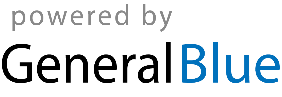 FIVE-DAY APPOINTMENT SHEETFIVE-DAY APPOINTMENT SHEETFIVE-DAY APPOINTMENT SHEETDATEDATEAPPOINTMENTMondayMondayDate:TuesdayTuesdayDate:WednesdayWednesdayDate:ThursdayThursdayDate:FridayFridayDate: